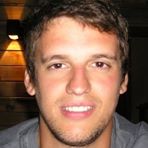 CURRICULUM VITAE 1-  DATOS PERSONALES APELLIDO:                                     	OTERO NOMBRES:                                      	DAMIAN FERNANDOFECHA DE NACIMIENTO:               	24/03/19832- FORMACIÓN ACADÉMICATÍTULO DE GRADOMédico -Título expedido por la Universidad de Buenos Aires. Año 2009..TÍTULO DE POSTGRADOResidencia en Ortopedia y Traumatología en Hospital Británico de Buenos Aires.Fellow en Cirugía de Columna Espinal en Hospital Británico de Buenos AiresMiembro AO SpineFormación en técnicas de cirugía de invasión mínima. Audubon, Pennsylvania(USA). Año 20183- PUBLICACIONES MAS DESTACADAS“Resultados a corto plazo del bloqueo radicular selectivo en dolor lumbar asociado a radiculopatia”. Año: 2012.¨Artroplastía total de rodilla en genu valgo severo. Seguimiento de 5 a 14 años¨. Año 2012“Instrumentaciones a la pelvis. Comparación entre dos técnicas quirúrgicas”. Año 2014¨Lesiones del anillo apofisario¨. Año 2015